Проект "Наша большая планета Земля" (средняя группа) 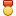  Воспитатель:Фролова Е.А."Все мы дети одного корабля по имени Земля, 
значит, пересесть из него просто некуда...
Есть твердое правило: встал поутру, умылся, 
привел себя в порядок – и сразу же приведи в порядок свою планету." 
Антуан де Сент-ЭкзюпериВид: информационно-познавательно-речевой.Участники: дети средней группы «Лучик», воспитатели, родители.Возраст: 4-5 лет.Срок: долгосрочный.Длительность проекта: сентябрь 2018 – май 2019.По числу участников: 20 человек.Актуальность проектаПланета Земля - наш общий дом. Каждый человек, живущий в нем, должен заботливо и бережно относиться к нему, сохраняя все его ценности и богатства. К сожалению, в наш век компьютерных технологий многие люди забывают об этом. По вине человека от пожаров и вырубки гибнут леса, засоряются водные просторы, а значит и гибнет животный мир, живущий там. Нависает угроза экологической катастрофы, угроза жизни человека, поэтому экология в наше время является одной из самых актуальных тем.Цель: Создание условий для воспитания осознанного, бережного отношения детей дошкольного возраста к природе, углубления экологических знаний и воспитания у них гуманного отношения к природе, чувства ответственности за все живое на Земле.Задачи:интеллектуальное развитие дошкольников через познавательно-исследовательскую и продуктивную деятельность;развитие у детей экологического мышления, способности осознавать последствия своих действий по отношению к окружающей среде;формировать у детей знания норм поведения в природном окружении, желание соблюдать их в практической деятельности и в быту;привлекать детей к посильному участию по охране и защите природы;воспитывать бережное отношение к миру природы.Образовательные области:познавательное развитие;речевое развитие;художественно-эстетическое развитие;физическое развитие;социально-коммуникативное развитие.Этапы работы:ПодготовительныйВыявление первоначальных знаний детей;Информация родителям о предстоящей деятельности;Подбор тематической литературы, фотографий, плакатов.ОсновнойПроведение мероприятий по утвержденному плану;Работа с воспитанниками, родителями по заданной теме;Проведение организационно-методической работы.Заключительный.Создание книги «Лес полный чудес»;Изготовление макета «Цветущая планета»;Подведение итогов проектной деятельности.Формы работы:ознакомительная беседа с родителями и детьми на создание психологически-комфортной обстановки, рассчитанной на дифференцированный подход к каждому ребенку при реализации проекта;целевые прогулки, экскурсии;проведение НОД по данной направленности;беседы;чтение стихов, рассказов, сказок с упором на экологическое воспитание;творческая мастерская по изо-деятельности;дидактические игры по экологическому воспитанию;конкурсы, городские акции;выставки детских работ;круглые столы, консультации и анкетирование для родителей;культурно-досуговые мероприятия.Формы работы с родителями:круглый стол;совместная творческая деятельность;участие в акциях;участие в трудовых десантах;консультации;анкетирование.Предполагаемый результат:приобретение детьми навыков бережного, созидательного отношения к окружающему миру;расширение кругозора воспитанников;вовлечение родителей воспитанников в активное эколого-образовательное пространство детского сада;развитие личности неравнодушной, с эмоционально-ценностным эстетическим отношением к миру, в котором сочетаются качества нравственности, эстетического вкуса, коммуникативных навыков, эмпатии, образного мышления, творческих способностей;развитие умственных способностей детей, которые проявляются в умении экспериментировать, исследовать, анализировать, делать выводы;сплочение детского коллектива;воспитание навыков экологически безопасного поведения в природе;объединение педагогического коллектива в работе над проектом;создание на территории и в помещении детского сада предметно-развивающей среды, которая научит понимать окружающий мир;появления желания общаться с природой и отражать свои впечатления через различные виды деятельности;формирование осознано-правильного отношения к планете Земля (наш общий дом) и к человеку как части природы;приобретение знаний об особенностях природы родного края и его обитателях;воспитания трудолюбия, любознательности, желания постоянно открывать что-то новое.Содержание работы сентябрь-май 2018-2019 г.Итоговое мероприятие: Коллективная работа «Цветущая планета» - совместное творчество с родителями.Результаты:сформированы начала экологической культуры у детей;сформировано осознанно правильное отношение к объектам и явлениям природы, экологическое мышление;у детей появилось желание общаться с природой и отражать свои впечатления через различные виды деятельности;дети стали бережно и заботливо относится к природе:освоили правила поведения в природном окружении;проявляют активное отношение к объектам природы;самостоятельно ухаживают за растениями уголка природы, ответственно относятся к труду.владеют трудовыми навыками, достигая качественных показателей.Список литературыИванова А.А. Экологические наблюдения и эксперименты в детском саду, ТЦ Сфера, 2005.Маневцева Л.М. Мир природы и ребёнок. СПб: Детство-пресс, 2003.Потапова Т.В. Детский сад – эталон экологической культуры. М: ЦС ВООП, 2000.Голицын М. Сокровища Земли. Я познаю мир.Плешаков А.А. От земли до неба.Иванова А.И. Экологические наблюдения и эксперименты в детском саду.Николаева С.Н. Воспитание экологической культуры в дошкольном детстве. М: Просвещение, 2005.Календарный месяцНазвание мероприятияОбразовательная областьФормат проведенияСентябрьОктябрьЦарство живой природы
(поделки из природных материалов)Художественно-эстетическое развитиеВыставка детских работОктябрьПрохождение экологической тропыПознавательное развитие.
Речевое развитиеНОД, наблюденияОктябрьСЛОВЕСНЫЕ ИГРЫ:
«Если я приду в лесок»,
«Что больше», «Правила поведения в лесу»Речевое развитие. Познавательное развитиеИгровая деятельностьНоябрь«Осенние посиделки» (беседа о домашних животных)Познавательное развитие.
Речевое развитиеБеседа.НоябрьКоллективная работа «Листопад»Познавательное развитие.
Художественно-эстетическое развитиеНОД, рисование.НоябрьДИДАКТИЧЕСКИЕ ИГРЫ: «Найди пару», «Раздели по группам - Растения», «Животные домашние или дикие»Социально-коммуникативное развитие.
Познавательное развитие. Речевое развитиеИгровая деятельностьДекабрьВикторина «Царство леса»Познавательное развитие.
Речевое развитие. Социально-коммуникативное развитие.НОДДекабрьЗнакомство с глобусом -моделью земного шара.Познавательное развитие.
Речевое развитие.Беседа.Декабрь«Мир газами детей»Художественно-эстетическое развитие.Выставка детских работЯнварь«Портрет большой медведицы»Познавательное развитие.
Художественно-эстетическое развитие.НОД, ПрезентацияЯнварьМир комнатных растений.Познавательное развитие.
Речевое развитие. Социально-коммуникативное развитие.НОД. Наблюдения. Трудовая деятельностьЯнварьПостроение горок, построек из снегаСоциально-коммуникативное развитиеТрудовая деятельностьФевральКоллективная творческая работа «Живая природа»Художественно-эстетическое развитиеИзготовление макетаФевраль«Планета – земля», 
«Мусор Земле не к лицу», Что мы знаем о воде», «Солнце воздух и вода наши лучшие друзья»Социально-коммуникативное развитие.
Познавательное развитие. Речевое развитиеБеседыФевраль«Огород на окне» (посадка лука)Социально-коммуникативное развитиеТрудовая деятельность.Март«Планета Земля»Познавательное развитие.
Речевое развитиеДосугМарт«Вода – настоящее чудо Земли»Познавательное развитие.
Речевое развитиеНОД. Экспериментирование. ПрезентацияМартВыращивание рассады цветов.Социально-коммуникативное развитиеТрудовая деятельностьАпрель«Наши пернатые друзья»Познавательное развитие.
Речевое развитиеНОД. БеседыАпрельИзготовление скворечников, кормушек для птиц.Социально-коммуникативное.
Познавательное развитиеСовместное творчество с родителямиАпрель«Дождевые черви»Познавательное развитие.
Речевое развитиеБеседа. НаблюденияМайКоллективное творчество «Цветущая планета»Познавательное развитие. Художественно-эстетическое развитиеСовместная деятельность с родителямиМайСоздание книги «Лес полный чудес»Познавательное развитие. Художественно-эстетическое развитиеПрезентация. РисованиеМайПодведение итогов.Социально-коммуникативное развитие.
Познавательное развитие. Речевое развитиеПрезентация